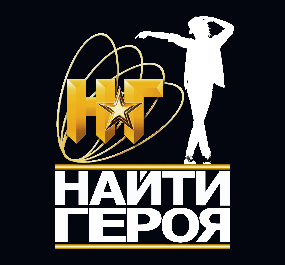 ЗАЯВКА – АНКЕТА НА УЧАСТИЕ в КОНКУРСЕ«НАЙТИ ГЕРОЯ»ФИО участника (по паспорту)____________________________________________________ГОРОД проживания____________________________________________________________Телефон/ e-mail________________________________________________________________Возраст конкурсанта____________________________________________________________Заявленное количество номеров (если больше одного, указать все)_____________________На какую номинацию Вы планируете подать Заявку_________________________________Полное название организации, которую вы представляете и ФИО руководителя или педагога (если есть)_____________________________________________________________Образование___________________________________________________________________Место работы на данный момент__________________________________________________Творческий опыт (сколько занимаетесь вокалом/танцами/клипами/музыкой)_____________       ______________________________________________________________________________Опыт выступлений (где и когда выступали)_________________________________________Участие в других фестивалях и конкурсах (перечислить конкурсы и занятые места)       _______________________________________________________________________________       _______________________________________________________________________________В каком жанре поёте/танцуете/снимаете/пишете музыку_______________________________       _______________________________________________________________________________Участие в ТВ-шоу, ТВ-проектах___________________________________________________       _______________________________________________________________________________Ваши навыки (музыкальные инструменты, написание текстов и музыки и т.д.)____________       _______________________________________________________________________________Есть ли авторский материал, планируете ли создавать собственную программу, группу?  _______________________________________________________________________________Готовы ли вы к долгосрочному сотрудничеству?_____________________________________Ваша цель и мечта_______________________________________________________________Ссылки на личные страницы в Соц. Сетях (если есть)_________________________________       _______________________________________________________________________________Ссылки фото, аудио, видео_______________________________________________________Паспортные данные конкурсанта __________________________________________________       _______________________________________________________________________________       _______________________________________________________________________________Паспортные данные Представителя (возраст конкурсанта до 16 лет) __________________________________________________________________________________________________________________________________________________________________________________Данные нуждающихся в гостинице (на каждого человека) ФИО: ______________________________________________________________________________________________________Дата заполнения Заявки «_____» ___________________ 2021 годЛичная подпись конкурсанта (представителя) __________________/____________________/*** Подписывая данную Заявку-Анкету, Вы даете свое согласие на обработку Ваших персональных данных и соглашаетесь с условиями конкурса.